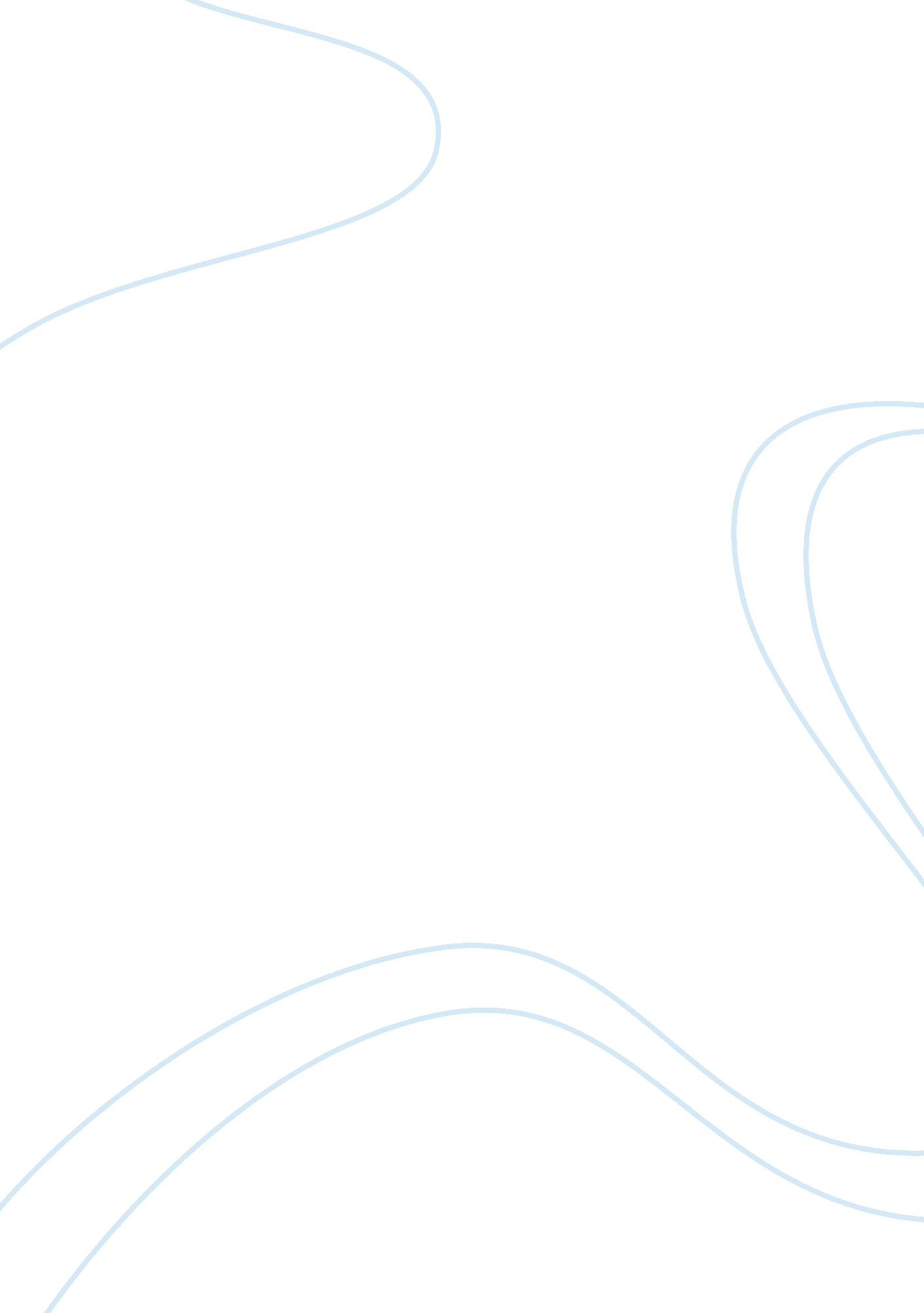 Econ macroeconomics assignment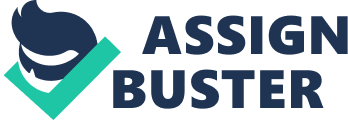 Approach to Learning and Teaching in the Course The philosophy underpinning this course and its Teaching and Learning Strategies are based on “ Guidelines on Learning that Inform Teaching at NUNS”. These guidelines may be viewed at: www. Straightforwardness. Nuns. Du. AU. The specific approach to teaching and learning in Macroeconomics 1 is to engage students in the analysis of macroeconomic models and their applications in a relevant and interesting manner. The lectures, tutorials and assessment tasks have been designed to appropriately challenge students and support the achievement of the desired learning outcomes. A climate of inquiry and dialogue is encouraged between students and teachers and among students (in and out of class). The lecturers and tutors aim to provide meaningful and timely feedback to students to improve learning outcomes. With appropriate guidance, students are encouraged to take responsibility for their own learning. 4 3. 2 Learning Activities and Teaching Strategies The examinable content of the course is defined by the content of the lectures, the designated reading from the textbook (and any other required readings) and the content of the Tutorial Program. Lectures The purpose of lectures is to provide a social structure for the topics that make up the course; to emphasize the important concepts, models and methods of each topic, and to provide relevant examples to which the concepts and methods are applied. Not all examinable material can be covered in lectures. Lecture material is supplemented by required reading of the appropriate parts of the textbook and the material covered in the tutorial program. Tutorials The purpose of tutorials is to provide an opportunity for small group discussion of the issues to which economic concepts and methods developed in the lectures can be applied. Attendance at tutorials is compulsory. The Tutorial Program contains problems and questions that review and build on the lecture material. The economic concepts and models introduced in lectures. Students should attempt the set of weekly exercises before each tutorial and be prepared to contribute to tutorial discussion. Solutions to the problem and review questions will be posted on the course website at the end of each week. The Tutorial Program will be available on the course website. On-Line Multiple Choice Quizzes There will be a number of informal on-line quizzes provided for you to attempt during the session. This will give you the chance to acquire feedback on your progress and understanding of important concepts. There will be no grade attached to these quizzes. The quizzes can be accessed via the course website from the end of Week 3. The purpose of the quizzes is to allow ongoing review of the material covered and provide continuous feedback on your performance. Out-of-Class Study While students may have preferred individual learning strategies, it is important to note that most learning will be achieved outside of class time. Lectures can only provide a structure to assist your study, and tutorial time is limited. An “ ideal” strategy (on which the provision of the course materials is based) might include: 5 Reading of the relevant chapter(s) of the text and any readings before the lecture. This will give you a general idea of the topic area. Attendance at lectures. Here the context of the topic in the course and the important elements of the topic are identified. The relevance of the topic should be explained. Attending the tutorials and attempting the tutorial questions prior to the tutorial. This will also provide a self-test of your understanding, and identify those parts of the topic with which you have problems. ASSESSMENT 4. 1 Formal Requirements To be eligible for a passing grade in this course, students must: ; achieve a composite mark of at least 50 out of 100; AND ; make a satisfactory attempt at all assessment tasks. This means attendance at 80% of tutorials and a mark of 40% in all assessments items. AND ; Achieve a satisfactory level of performance in the final exam. This usually means a minimum mark of 46 per cent. Any student having an overall mark of 50 or more but less than 46 per cent in the final examination will be given an IF grade (unsatisfactory fail). . 2 Assessment Details Weighting 10% 5% 20% 65% 100% Length As required As required 30 miss 2 hours University Exam Period Assessment Task Hand in Tutorial Questions Chart Book Submission In-Tutorial Test Final Exam Total 4. 3 Tutorial Participation No marks will be awarded for tutorial attendance. However a record of attendance at tutorial will be kept. Students should note that 80% attendance is required by NUNS and ASP rules. Attendance at 8 out 10 tutorials will be deemed as meeting the requirement. In certain circumstances, such as where a request for special consideration is made in relation to an assessment item, tutorial attendance will be oaken into account in determining your final assessment or whether special consideration is granted. 6 4. 4 Hand in Tutorial Questions Each week students are required to submit to their tutorial a written answer to one of the tutorial questions for that week. The questions for which a written answer is required will be indicated in the Tutorial Program. Answers must be submitted at the beginning of the tutorial and attendance at the entire tutorial is required. During the semester FOUR of the submitted answers (selected at random) will be graded and given a mark out of five. Each of the graded tutorials will have a weight of 2. 5% awards the overall assessment. 4. 5 Chart Book Submission In preparation to the guest lecture in Week 10, an assignment will be handed out (to be available online on Blackboard) where students will be asked to find various macroeconomic variables from the Reserve Bank of Australia or Australian Bureau of Statistics website, plot their time-series using Excel and Powering, and provide a one-page summary/analysis. Students will be asked to submit their findings online through Turning. Com as well as submit the hardcopy to the Assignment Box. More details will be announced close to the guest lecture in Week 10. In-Tutorial Test One short-answer test (the test has a weight of 20 percent) will be held during tutorials in the following week: ; Tutorial Test Week 8 (16-20 September) Students will have 30 minutes to complete each test. No notes, lecture or course material will be permitted to be used during the in tutorial test. The question must be answered on the answer sheet provided by your tutor. A list of potential questions the test will be provided on the course website (one week prior to the test). Questions asked in the tutorial test will be based on those posted on the website. However there may be some slight differences in the actual test questions, e. . Numbers could be changed for questions that involve calculations. Students must sit the tutorial test in the tutorial group to which they have been allocated. There will be NO supplementary tests offered for the in tutorial test. You should make every effort to take the in tutorial test. Students who fail to attend the test will need to apply for Special Consideration. In cases of serious illness, students will need full and convincing documentation of that illness. Students who are found genuinely to be too ill to have attended an in tutorial test will have their mark on the final exam re sighted to include the mark reserved for the missing test. In all other cases on non- attendance by students will receive a grade of zero. Employment obligations or holiday plans of any kind are not acceptable reasons for absence from any test/ examination. Application for special consideration must be lodged through nylons with 3 working days of the assessment. (Log into mynas and go to My Student Profile 7 tab > My Student Services channel > Online Services > Special Consideration). Then submit the originals or certified copies of your completed Professional Authority form PDF – download here) and any supporting documentation to Student Central). 4. 7 Final exam The purpose of the final exam is to assess understanding of the macroeconomic concepts and models introduced in the course and to test the ability to use these to interpret and analyses real world situations. 